2023桃園青創基地命名及LOGO設計邀請賽競賽簡章指導單位：桃園市政府、桃園市議會主辦單位：桃園市政府青年事務局執行單位：桃園設計庫、國立臺北商業大學創新育成中心活動宗旨：為促進桃園在地青年職涯發展，桃園市政府青年事務局於112年將針對青創團隊及地方創生團隊成立三處青年基地（暫定名為：A8長庚轉運站新創加速、中路加速器及中壢一號地方創生基地），並邀請桃園設計大聯盟學生一同合作，為三處青年創業基地進行命名與LOGO設計，期待青年能以設計力參與公共政策。競賽說明：參賽資格：需為桃園設計大聯盟在校學生。需有1名指導老師帶隊參與（限1名）。參賽者得以個人或團體報名，惟團體報名每組不得超過3人。競賽期程競賽組別：【說明】針對青年創業基地進行中英文命名、設計LOGO及標準字（標準字需含中英文）。需設計LOGO及標準字搭配之直式及橫式組合。於三處青年創業基地（暫定名為：A8長庚轉運站新創加速、中路加速器及中壢一號地方創生基地）擇一作為參賽主題。不限LOGO設計形態，可以文字標誌、具體圖案、抽象圖案、或組合標誌等進行設計。LOGO中蘊涵與基地相關的圖案，要求富有視覺衝擊力和感染力，色彩構成簡潔，風格現代、時尚、醒目且不失穩重，鼓勵大膽創新的新式設計思維。青年創業基地將來為桃園市政府重要亮點空間，設計需考慮到LOGO與標準字經常使用的地方，如：基地形象牆，各類文檔，戶外，名片等處，請於設計時考量LOGO在各種尺寸時的視覺效果。投件規則請將報名表（附件一）、智慧財產權聲明書（附件二）、法定代理人同意書（附件三）電子檔及作品圖檔，電子郵件至桃園設計庫信箱：tydesigncool@gmail.com。報名表、智慧財產權聲明書及法定代理人同意書，需親簽後掃描或電子簽名檔。作品內容：A2尺寸參賽作品版面Adobe Illustrator 2020年版及PDF檔。LOGO圖檔請繳交Adobe Illustrator 2020年版繪圖軟體檔及PDF檔。作品規格：前述檔案請提供Adobe Illustrator 2020年版及PDF檔，文字請轉外框，作品中不得出現作者、學校系所、符號等相關記號及文字。作品內容：以A2尺寸製作（420mmx594mm） 橫式，作品出血上下左右各5mm，內容需包含、基地中英文命名、參賽主題（A8長庚轉運站新創加速、中路加速器及中壢一號地方創生基地擇一）、logo及標準字設計、設計概念、色票及色彩說明、青年局及桃園設計庫logo（附件四）。評分標準由桃園市政府青年事務局召集具相關專長或合適評審籌組評審團，以客觀、公平方式進行書面評選，評選結果將於頒獎典禮當日公佈。 最佳人氣獎：將於入圍作品展區間，邀請觀展民眾現場投票，並於頒獎典禮當日公佈得獎者。參賽規則 相關權利及義務說明：桃園市政府青年事務局對於參賽作品得運用其照片及說明文字等相關資料，並有進行展示、出版及其他非商業用途推廣、宣傳、攝影、複製等權利。得獎者須提供以上要求設計作品完整的方案，包括各種向量圖形原始檔案，以方便進行修改完善和印刷。得獎者的設計作品，由桃園市政府青年事務局支付獲獎獎金後，即表示桃園市政府青年事務局擁有該作品的獨立完整智慧財產權,包括著作權、使用權和發佈權等，有權對設計作品進行修改、組合和應用。獲得獎金者應配合中華民國稅法繳交相關所得稅。參賽作品資料概不退件，參賽者請自行留檔備存;相關文件活動結束後，將依個資法規定進行銷毀。未成年之參賽者需取得法定代理人同意書（附件三）始得參賽。資格失效及取消得獎之情形說明參賽者繳交之資料不符規定或未能完整填寫競賽辦法規定者，視為資格失效亦無不退件。參賽作品須無任何抄襲仿冒之情事，且未以任何形式公開發表於各類媒體之新作並未在經濟部智慧財產局註冊過，若違反我國著作權法、專利權法等相關規定，並因此侵害第三人權益，由參賽作品創作者自行承擔法律責任。桃園設計庫所屬人員與當屆評審團成員皆不得參賽，一經發現即取消參賽資格。為考量評審之公平性，所有繳交作品之正面，除前述規定內容外，切勿標示任何與作品無關之簽名或標示記號，一經發現即取消參賽資格。得獎作品之著作權屬於桃園市政府青年事務局，得獎者不得私下將得獎作品著作權轉讓予第三者或在其他任何公開地方使用該作品，若發生此情事者，桃園市政府青年事務局得取消得獎資格，並追回已頒發之獎金並保留法律責任的權利。其他規定：凡繳交報名表及作品者，視為已閱讀並完全同意遵守「2023桃園青創基地命名及LOGO設計邀請賽」之一切規範。桃園市政府青年事務局保有本競賽活動相關細則更動的權力，若有任何更動，皆以競賽公告為準，不再另行通知。聯絡資訊執行單位：桃園設計庫 王專員03-4926679；cs9850620@ntub.edu.tw主辦單位：桃園市政府青年事務局 綜合規劃科 張小姐 03-4225205 #7005桃園市政府青年事務局2023桃園青創基地命名及LOGO設計邀請賽報名表報名日期：     年     月     日桃園市政府青年事務局2023桃園青創基地命名及LOGO設計邀請賽智慧財產權聲明書本人參加2023桃園青創基地命名及LOGO設計邀請賽，特就本人參賽作品（名稱：                         ， 以下簡稱作品）之著作權合法性及後續利用承諾如下：本人保證作品為本人自行創作完成之作品，若有抄襲、不實或發生侵權爭議時，本人將負起完全法律責任，並同意貴單位取消入圍及得獎資格、收回獎狀、獎座及獎金。本人同意授權貴單位將作品（包含 說明、圖像），在不涉及其他商業用途下，無酬提供下述利用：    1. 以紙本或是數位方式出版。    2. 公開展示、重製、透過網路公開傳輸、列印、瀏覽等行為。    3. 配合行銷宣傳將授權標的之圖像納入資料庫中提供服務。    4. 於不違反著作人格權之前提下進行格式之變更及改作。    5. 所有配合徵獎活動之運用。三、	本人知悉並同意參賽得獎作品於展覽結束後交由主辦單位處理及應用，本人無異議。此致     桃園市政府青年事務局、桃園設計庫中華民國１１２年 ４ 月 　　　日桃園市政府青年事務局2023桃園青創基地命名及LOGO設計邀請賽法定代理人同意書本人_____________________________為____________________________(參賽者姓名)之法定監護人，茲同意_______________________________ (參賽者姓名)，領取2023 桃園青創基地命名及 LOGO 設計邀請賽獎金_____________________元整。立同意書人（參賽者）：                        (簽章)法定代理人（未成年參賽者之監護人）：                    (簽章)立同意書人身份證字號：立同意書人之法定代理人身份證字號：立同意書人連絡電話：立同意書人戶籍地址：中華民國     112      年     4      月          日桃市府青年局及桃園設計庫logo下載網址：https://drive.google.com/file/d/19A6kguXDEB4MSUoPuJ4u_J3avrmnAn_j/view?usp=sharing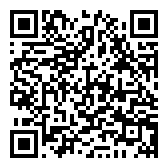 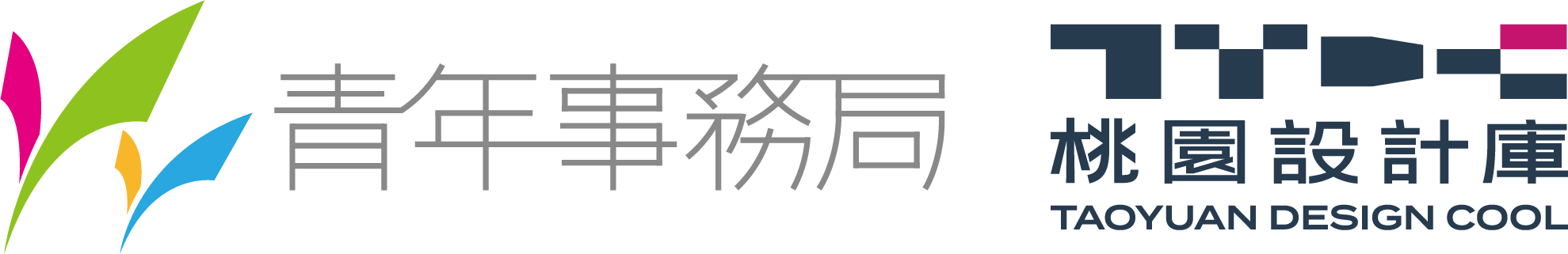 項目日期說明徵件112年4月18日（一）至112年4月28日（五）17:00截止。於112年4月28（五）　17:00前，將報名表（附件一）、智慧財產權聲明書（附件二）、法定代理人同意書（附件三）及作品圖檔，電子郵件至桃園設計庫信箱tydesigncool@gmail.com於信件主旨註明「2023桃園青創基地命名及LOGO設計邀請賽參賽作品-主要聯絡人姓名」入圍作品展112年5月14日（日）至112年5月31日（三）地點為桃園設計庫，地址為：桃園市中壢區明德路60號（B側電梯）營業時間：周一至周日10：00－19：00。頒獎典禮112年5月27日（六）地點為桃園設計庫，地址為：桃園市中壢區明德路60號（B側電梯）營業時間：周一至周日10：00－19：00。組別基地相關資料獎項規劃A8長庚轉運站新創加速基地位置：桃園市龜山區成立動機及宗旨：協助有轉型的需求中小企業與全國優秀且成熟青創團隊在產業IT、OT端及低碳技術上的媒合，增加青創商業拓展機會。服務項目：創業輔導、確認商業模式、場域驗證、商務發展、創投媒合、協助新創與企業間合作洽談。首獎 1名 ，獎狀 1 紙，獎金新臺幣貳萬元整。貳獎 1名 ，獎狀 1 紙，獎金新臺幣壹萬元整。參獎 1名 ，獎狀 1 紙，獎金新臺幣伍仟元整。最佳人氣獎 1 名 ，獎狀 1 紙，獎金新臺幣貳仟伍佰元整。中路加速器基地位置：桃園市桃園區成立動機及宗旨：為吸引具科技技術之全國性優秀青創團隊（如參與FITI計畫）落地桃園進行垂直加速，規劃於中路三號社會住宅辦理中路加速器。服務項目：確認商業模式、場域驗證、商務發展、數位轉型課程、交流活動、創業輔導、媒合服務。首獎 1名 ，獎狀 1 紙，獎金新臺幣貳萬元整。貳獎 1名 ，獎狀 1 紙，獎金新臺幣壹萬元整。參獎 1名 ，獎狀 1 紙，獎金新臺幣伍仟元整。最佳人氣獎 1 名 ，獎狀 1 紙，獎金新臺幣貳仟伍佰元整。中壢一號地方創生基地基地位置：桃園市中壢區成立動機及宗旨：空間規劃提供咖啡吧1間及實習商店2間，提供地方創生等青年團隊展售及策展空間，協助創生青年產品直接對接消費者，驗證市場接受度，並規劃於基地內或鄰近公園舉辦假日市集等活動，透過舉辦地方創生團隊展覽、展售、主題課程、交流活動、跨領域媒合等服務，使基地兼具活動辦理、交流、民眾諮詢或推廣服務之地方創生資源中心，協助桃園地方創生事業發展。服務項目：產品展售、交流活動、媒合服務、行銷推廣首獎 1名 ，獎狀 1 紙，獎金新臺幣貳萬元整。貳獎 1名 ，獎狀 1 紙，獎金新臺幣壹萬元整。參獎 1名 ，獎狀 1 紙，獎金新臺幣伍仟元整。最佳人氣獎 1 名 ，獎狀 1 紙，獎金新臺幣貳仟伍佰元整。評分項目評分細項比例創作理念設計理念，包含說明完整性、與基地特色相符合度等。60％視覺美感設計完整性及版面協調性40％基地命名：基地命名：基地命名：基地命名：基地命名：基地命名：基地命名：基地命名：基地命名：基地命名：參賽主題：（請擇一勾選）參賽主題：（請擇一勾選）參賽主題：（請擇一勾選）參賽主題：（請擇一勾選）□A8長庚轉運站新創加速□A8長庚轉運站新創加速□A8長庚轉運站新創加速□A8長庚轉運站新創加速□中路加速器□中路加速器參賽主題：（請擇一勾選）參賽主題：（請擇一勾選）參賽主題：（請擇一勾選）參賽主題：（請擇一勾選）□中壢一號地方創生基地□中壢一號地方創生基地□中壢一號地方創生基地□中壢一號地方創生基地指導老師指導老師姓名姓名姓名姓名任教校系任教校系任教校系任教校系指導老師指導老師指導老師指導老師手機手機手機手機emailemailemailemail指導老師指導老師參賽者資料主要聯絡人姓名姓名姓名（本人照片）參賽者資料主要聯絡人學校科系學校科系學校科系（本人照片）參賽者資料主要聯絡人出生日期出生日期出生日期     年     月     日     年     月     日     年     月     日     年     月     日（本人照片）參賽者資料主要聯絡人手機手機手機（本人照片）參賽者資料主要聯絡人通訊地址通訊地址通訊地址（本人照片）參賽者資料主要聯絡人emailemailemail（本人照片）參賽者資料聯絡人 二姓名姓名姓名（本人照片）參賽者資料聯絡人 二學校科系學校科系學校科系（本人照片）參賽者資料聯絡人 二出生日期出生日期出生日期     年     月     日     年     月     日     年     月     日     年     月     日（本人照片）參賽者資料聯絡人 二手機手機手機（本人照片）參賽者資料聯絡人 二通訊地址通訊地址通訊地址（本人照片）參賽者資料聯絡人 二emailemailemail（本人照片）參賽者資料聯絡人 三姓名姓名姓名（本人照片）參賽者資料聯絡人 三學校科系學校科系學校科系（本人照片）參賽者資料聯絡人 三出生日期出生日期出生日期     年     月     日     年     月     日     年     月     日     年     月     日（本人照片）參賽者資料聯絡人 三手機手機手機（本人照片）參賽者資料聯絡人 三通訊地址通訊地址通訊地址（本人照片）參賽者資料聯絡人 三emailemailemail（本人照片）主要聯絡人身分證影本正面（空白處請註明「2023桃園青創基地命名及LOGO設計邀請賽專用」）正面（空白處請註明「2023桃園青創基地命名及LOGO設計邀請賽專用」）正面（空白處請註明「2023桃園青創基地命名及LOGO設計邀請賽專用」）正面（空白處請註明「2023桃園青創基地命名及LOGO設計邀請賽專用」）正面（空白處請註明「2023桃園青創基地命名及LOGO設計邀請賽專用」）背面（空白處請註明「2023桃園青創基地命名及LOGO設計邀請賽專用」）背面（空白處請註明「2023桃園青創基地命名及LOGO設計邀請賽專用」）背面（空白處請註明「2023桃園青創基地命名及LOGO設計邀請賽專用」）主要聯絡人學生證影本正面（空白處請註明「2023桃園青創基地命名及LOGO設計邀請賽專用」）正面（空白處請註明「2023桃園青創基地命名及LOGO設計邀請賽專用」）正面（空白處請註明「2023桃園青創基地命名及LOGO設計邀請賽專用」）正面（空白處請註明「2023桃園青創基地命名及LOGO設計邀請賽專用」）正面（空白處請註明「2023桃園青創基地命名及LOGO設計邀請賽專用」）背面（空白處請註明「2023桃園青創基地命名及LOGO設計邀請賽專用」）背面（空白處請註明「2023桃園青創基地命名及LOGO設計邀請賽專用」）背面（空白處請註明「2023桃園青創基地命名及LOGO設計邀請賽專用」）聯絡人 二身分證影本正面（空白處請註明「2023桃園青創基地命名及LOGO設計邀請賽專用」）正面（空白處請註明「2023桃園青創基地命名及LOGO設計邀請賽專用」）正面（空白處請註明「2023桃園青創基地命名及LOGO設計邀請賽專用」）正面（空白處請註明「2023桃園青創基地命名及LOGO設計邀請賽專用」）正面（空白處請註明「2023桃園青創基地命名及LOGO設計邀請賽專用」）背面（空白處請註明「2023桃園青創基地命名及LOGO設計邀請賽專用」）背面（空白處請註明「2023桃園青創基地命名及LOGO設計邀請賽專用」）背面（空白處請註明「2023桃園青創基地命名及LOGO設計邀請賽專用」）學生證影本正面（空白處請註明「2023桃園青創基地命名及LOGO設計邀請賽專用」）正面（空白處請註明「2023桃園青創基地命名及LOGO設計邀請賽專用」）正面（空白處請註明「2023桃園青創基地命名及LOGO設計邀請賽專用」）正面（空白處請註明「2023桃園青創基地命名及LOGO設計邀請賽專用」）正面（空白處請註明「2023桃園青創基地命名及LOGO設計邀請賽專用」）背面（空白處請註明「2023桃園青創基地命名及LOGO設計邀請賽專用」）背面（空白處請註明「2023桃園青創基地命名及LOGO設計邀請賽專用」）背面（空白處請註明「2023桃園青創基地命名及LOGO設計邀請賽專用」）聯絡人 三身分證影本正面（空白處請註明「2023桃園青創基地命名及LOGO設計邀請賽專用」）正面（空白處請註明「2023桃園青創基地命名及LOGO設計邀請賽專用」）正面（空白處請註明「2023桃園青創基地命名及LOGO設計邀請賽專用」）正面（空白處請註明「2023桃園青創基地命名及LOGO設計邀請賽專用」）正面（空白處請註明「2023桃園青創基地命名及LOGO設計邀請賽專用」）背面（空白處請註明「2023桃園青創基地命名及LOGO設計邀請賽專用」）背面（空白處請註明「2023桃園青創基地命名及LOGO設計邀請賽專用」）背面（空白處請註明「2023桃園青創基地命名及LOGO設計邀請賽專用」）聯絡人 三學生證影本正面（空白處請註明「2023桃園青創基地命名及LOGO設計邀請賽專用」）正面（空白處請註明「2023桃園青創基地命名及LOGO設計邀請賽專用」）正面（空白處請註明「2023桃園青創基地命名及LOGO設計邀請賽專用」）正面（空白處請註明「2023桃園青創基地命名及LOGO設計邀請賽專用」）正面（空白處請註明「2023桃園青創基地命名及LOGO設計邀請賽專用」）背面（空白處請註明「2023桃園青創基地命名及LOGO設計邀請賽專用」）背面（空白處請註明「2023桃園青創基地命名及LOGO設計邀請賽專用」）背面（空白處請註明「2023桃園青創基地命名及LOGO設計邀請賽專用」）應繳交文件確認*請以打ˇ確認應繳交文件確認*請以打ˇ確認應繳交文件確認*請以打ˇ確認□作品：「A2」橫式完整參賽圖檔（Adobe Illustrator 2020年版及PDF檔）□報名表□團隊所有成員之身分證及學生證正反面影本□智慧財產聲明書（附件二）□法定代理人同意書（附件三）＊已成年者免付□作品：「A2」橫式完整參賽圖檔（Adobe Illustrator 2020年版及PDF檔）□報名表□團隊所有成員之身分證及學生證正反面影本□智慧財產聲明書（附件二）□法定代理人同意書（附件三）＊已成年者免付□作品：「A2」橫式完整參賽圖檔（Adobe Illustrator 2020年版及PDF檔）□報名表□團隊所有成員之身分證及學生證正反面影本□智慧財產聲明書（附件二）□法定代理人同意書（附件三）＊已成年者免付□作品：「A2」橫式完整參賽圖檔（Adobe Illustrator 2020年版及PDF檔）□報名表□團隊所有成員之身分證及學生證正反面影本□智慧財產聲明書（附件二）□法定代理人同意書（附件三）＊已成年者免付□作品：「A2」橫式完整參賽圖檔（Adobe Illustrator 2020年版及PDF檔）□報名表□團隊所有成員之身分證及學生證正反面影本□智慧財產聲明書（附件二）□法定代理人同意書（附件三）＊已成年者免付□作品：「A2」橫式完整參賽圖檔（Adobe Illustrator 2020年版及PDF檔）□報名表□團隊所有成員之身分證及學生證正反面影本□智慧財產聲明書（附件二）□法定代理人同意書（附件三）＊已成年者免付□作品：「A2」橫式完整參賽圖檔（Adobe Illustrator 2020年版及PDF檔）□報名表□團隊所有成員之身分證及學生證正反面影本□智慧財產聲明書（附件二）□法定代理人同意書（附件三）＊已成年者免付注意事項：報名參賽者，確認已詳閱並同意遵守本次公開徵選須知之各項規定，同時保證以上資料皆正確。參賽者保證已確實瞭解本活動之競賽辦法，並同意得獎作品必須公開展示於公開展示活動，得獎者須出席作品公開展示活動及頒獎典禮。注意事項：報名參賽者，確認已詳閱並同意遵守本次公開徵選須知之各項規定，同時保證以上資料皆正確。參賽者保證已確實瞭解本活動之競賽辦法，並同意得獎作品必須公開展示於公開展示活動，得獎者須出席作品公開展示活動及頒獎典禮。注意事項：報名參賽者，確認已詳閱並同意遵守本次公開徵選須知之各項規定，同時保證以上資料皆正確。參賽者保證已確實瞭解本活動之競賽辦法，並同意得獎作品必須公開展示於公開展示活動，得獎者須出席作品公開展示活動及頒獎典禮。注意事項：報名參賽者，確認已詳閱並同意遵守本次公開徵選須知之各項規定，同時保證以上資料皆正確。參賽者保證已確實瞭解本活動之競賽辦法，並同意得獎作品必須公開展示於公開展示活動，得獎者須出席作品公開展示活動及頒獎典禮。注意事項：報名參賽者，確認已詳閱並同意遵守本次公開徵選須知之各項規定，同時保證以上資料皆正確。參賽者保證已確實瞭解本活動之競賽辦法，並同意得獎作品必須公開展示於公開展示活動，得獎者須出席作品公開展示活動及頒獎典禮。注意事項：報名參賽者，確認已詳閱並同意遵守本次公開徵選須知之各項規定，同時保證以上資料皆正確。參賽者保證已確實瞭解本活動之競賽辦法，並同意得獎作品必須公開展示於公開展示活動，得獎者須出席作品公開展示活動及頒獎典禮。注意事項：報名參賽者，確認已詳閱並同意遵守本次公開徵選須知之各項規定，同時保證以上資料皆正確。參賽者保證已確實瞭解本活動之競賽辦法，並同意得獎作品必須公開展示於公開展示活動，得獎者須出席作品公開展示活動及頒獎典禮。注意事項：報名參賽者，確認已詳閱並同意遵守本次公開徵選須知之各項規定，同時保證以上資料皆正確。參賽者保證已確實瞭解本活動之競賽辦法，並同意得獎作品必須公開展示於公開展示活動，得獎者須出席作品公開展示活動及頒獎典禮。注意事項：報名參賽者，確認已詳閱並同意遵守本次公開徵選須知之各項規定，同時保證以上資料皆正確。參賽者保證已確實瞭解本活動之競賽辦法，並同意得獎作品必須公開展示於公開展示活動，得獎者須出席作品公開展示活動及頒獎典禮。注意事項：報名參賽者，確認已詳閱並同意遵守本次公開徵選須知之各項規定，同時保證以上資料皆正確。參賽者保證已確實瞭解本活動之競賽辦法，並同意得獎作品必須公開展示於公開展示活動，得獎者須出席作品公開展示活動及頒獎典禮。立同意書人：                        (簽 章)中華民國       年     月     日附註：立同意書人須為作品創作人。團隊集體創作，可推派一人為代表。立同意書人：                        (簽 章)中華民國       年     月     日附註：立同意書人須為作品創作人。團隊集體創作，可推派一人為代表。立同意書人：                        (簽 章)中華民國       年     月     日附註：立同意書人須為作品創作人。團隊集體創作，可推派一人為代表。立同意書人：                        (簽 章)中華民國       年     月     日附註：立同意書人須為作品創作人。團隊集體創作，可推派一人為代表。立同意書人：                        (簽 章)中華民國       年     月     日附註：立同意書人須為作品創作人。團隊集體創作，可推派一人為代表。立同意書人：                        (簽 章)中華民國       年     月     日附註：立同意書人須為作品創作人。團隊集體創作，可推派一人為代表。立同意書人：                        (簽 章)中華民國       年     月     日附註：立同意書人須為作品創作人。團隊集體創作，可推派一人為代表。立同意書人：                        (簽 章)中華民國       年     月     日附註：立同意書人須為作品創作人。團隊集體創作，可推派一人為代表。立同意書人：                        (簽 章)中華民國       年     月     日附註：立同意書人須為作品創作人。團隊集體創作，可推派一人為代表。立同意書人：                        (簽 章)中華民國       年     月     日附註：立同意書人須為作品創作人。團隊集體創作，可推派一人為代表。邀請賽獎金領取本團隊同意推派參賽者：　　　　　　　　（簽章）為代表，領取邀請賽獎金中華民國       年     月     日邀請賽獎金領取本團隊同意推派參賽者：　　　　　　　　（簽章）為代表，領取邀請賽獎金中華民國       年     月     日邀請賽獎金領取本團隊同意推派參賽者：　　　　　　　　（簽章）為代表，領取邀請賽獎金中華民國       年     月     日邀請賽獎金領取本團隊同意推派參賽者：　　　　　　　　（簽章）為代表，領取邀請賽獎金中華民國       年     月     日邀請賽獎金領取本團隊同意推派參賽者：　　　　　　　　（簽章）為代表，領取邀請賽獎金中華民國       年     月     日邀請賽獎金領取本團隊同意推派參賽者：　　　　　　　　（簽章）為代表，領取邀請賽獎金中華民國       年     月     日邀請賽獎金領取本團隊同意推派參賽者：　　　　　　　　（簽章）為代表，領取邀請賽獎金中華民國       年     月     日邀請賽獎金領取本團隊同意推派參賽者：　　　　　　　　（簽章）為代表，領取邀請賽獎金中華民國       年     月     日邀請賽獎金領取本團隊同意推派參賽者：　　　　　　　　（簽章）為代表，領取邀請賽獎金中華民國       年     月     日邀請賽獎金領取本團隊同意推派參賽者：　　　　　　　　（簽章）為代表，領取邀請賽獎金中華民國       年     月     日指導老師簽名指導老師簽名指導老師簽名立書人1簽章                  身分證字號：                  法定代理人1簽章（若立書人１已成年則免）                  身分證字號：                  立書人２簽章                  身分證字號：                  法定代理人２簽章（若立書人２已成年則免）                  身分證字號：                  立書人３簽章                  身分證字號：                  法定代理人３簽章（若立書人３已成年則免）                  身分證字號：                  